SOCILITUD  COMPROMISO - CAPACITACIÓN NUEVOS DIGANATARIOSLink de la trasmisión con la pregunta del ciudadano:https://www.facebook.com/participacionbogota/videos/1180292592787672Fotografía del ciudadano y tiempo de su intervención durante la trasmisión, al momento de hacer la solicitud.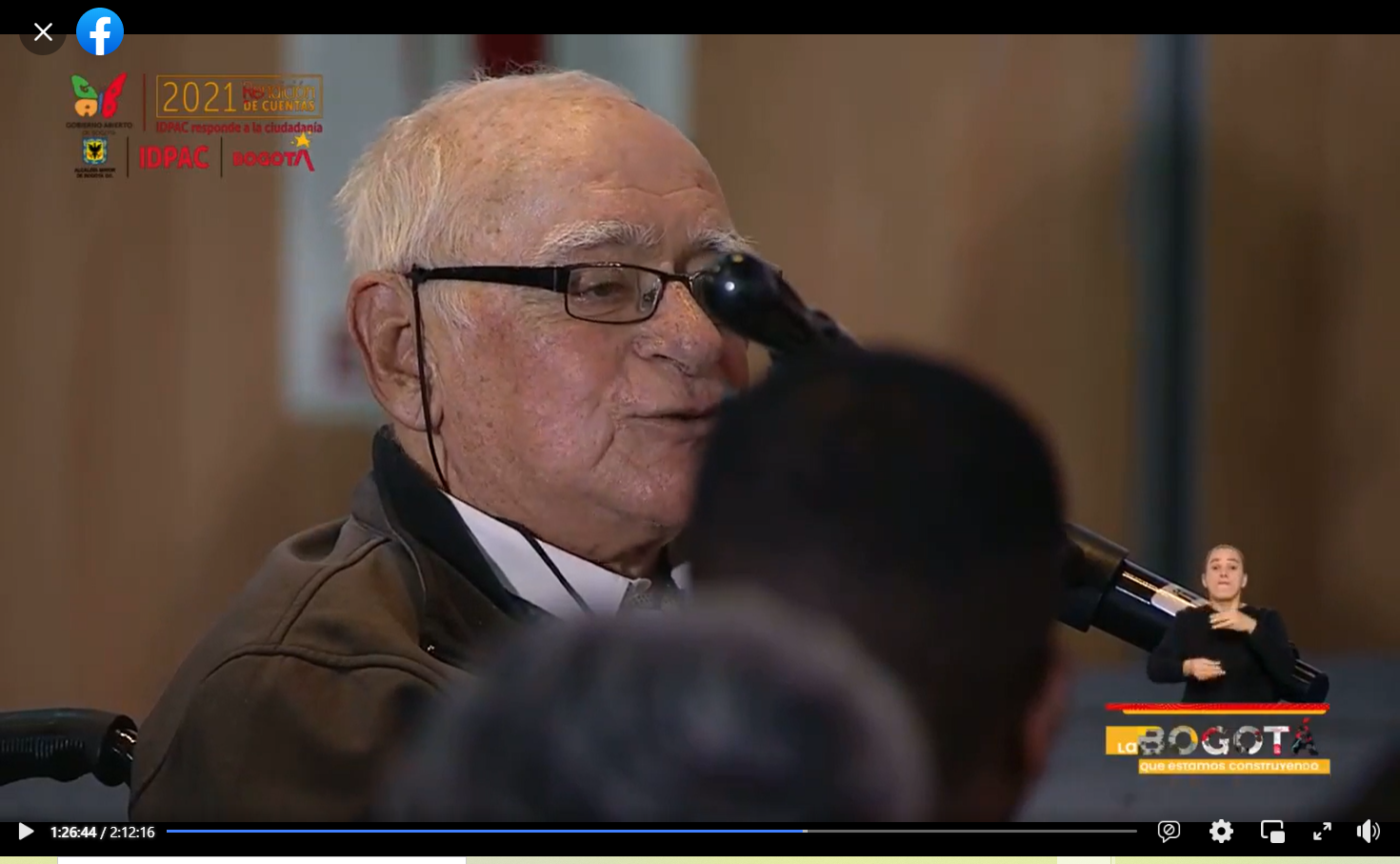 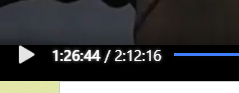 